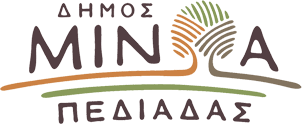 Αρκαλοχώρι, 07/06/2024Προς: ΜΜΕΔΕΛΤΙΟ ΤΥΠΟΥ «Η μικρομεσαία επιχειρηματικότητα μπροστά στο μεγάλο κύμα της επερχόμενης ανάπτυξης. Νέο Αεροδρόμιο Καστελλίου: Δυνατότητες – Ευκαιρίες – Κίνδυνοι – Προκλήσεις »- Ημερίδα από την Ομοσπονδία Εμπορικών Συλλόγων Κρήτης και το Δήμο Μινώα Πεδιάδας Η Ομοσπονδία Εμπορικών Συλλόγων Κρήτης και ο Δήμος Μινώα Πεδιάδας σας προσκαλούν στην ημερίδα με θέμα :«Η μικρομεσαία επιχειρηματικότητα μπροστά στο μεγάλο κύμα της επερχόμενης ανάπτυξης. Νέο Αεροδρόμιο Καστελλίου  Δυνατότητες – Ευκαιρίες – Κίνδυνοι – Προκλήσεις».H ημερίδα θα λάβει χώρα την Τετάρτη 12 Ιουνίου 2024 και ώρα 18:00, στο Πολιτιστικό Πολύκεντρο Ιεράς Μητρόπολης Αρκαλοχωρίου, Καστελλίου & Βιάννου. ΠΡΟΓΡΑΜΜΑ  18:00-18:15: Καλωσόρισμα 18:15-19:00: Χαιρετισμοί – Ομιλίες-Κεγκέρογλου Βασίλης, Δήμαρχος Μινώα Πεδιάδας-Μπαριτάκης Παύλος, Δήμαρχος Βιάννου-Κουμαντάκης Μανώλης, Πρόεδρος Ομοσπονδίας Εμπορικών Συλλόγων Κρήτης 19:00-19:15: « Στρατηγική Επιχειρηματικότητας για τη βιώσιμη ανάπτυξη της περιοχής γύρω από το νέο Αεροδρόμιο Καστελλίου», Βάμβουκας Μιχαήλ, Αντιπεριφερειάρχης Επιχειρηματικότητας Π.Κ. 19:15-19:30: « Τοπική Επιχειρηματικότητα και Βιώσιμη Ανάπτυξη»,Ευαγγελία Αγγελάκη, Εντεταλμένη Δημοτική Σύμβουλος Τοπικής Επιχειρηματικότητας & Ανάπτυξης Δήμου Μινώα Πεδιάδας 19:30-19:45: « Το γυναικείο επιχειρείν στην Κρήτη: Aνισότητες και προτάσεις », Εβελίνα Μπάκιντα, Πρόεδρος Αναπτυξιακού Συλλόγου Γυναικών Επιχειρηματιών Κρήτης, Marketing Msc, Ευρωπαϊκές Σπουδές 19:45-20:15: «Η μικρομεσαία επιχειρηματικότητα και η Προκλήσεις & Δυνατότητες – Ευκαιρίες & Κίνδυνοι»Νταγλέρης Γιώργος, Σύμβουλος Επιχειρήσεων 20:15-20:30: «H Τουριστική Ανάπτυξη της Ενδοχώρας»Πελεκανάκης Γιώργος, Πρόεδρος της Πανελλήνιας Ομοσπονδίας Διευθυντών Ξενοδοχείων 20:30-21:00: Ερωτήσεις – Συζήτηση - Κλείσιμο Ημερίδας.